Home Learning MathsYear 1: Today we are going to be learning some more about subtracting by crossing ten. Please watch this video: https://vimeo.com/497919984Activity 1: We have been learning how to subtract by jumping to the previous ten. Have a go at doing this using these number lines. 1. 15 – 7 = 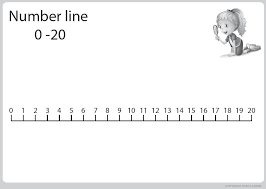  2. 16 – 8 = 3. 14 – 5 = Activity 2: 1. 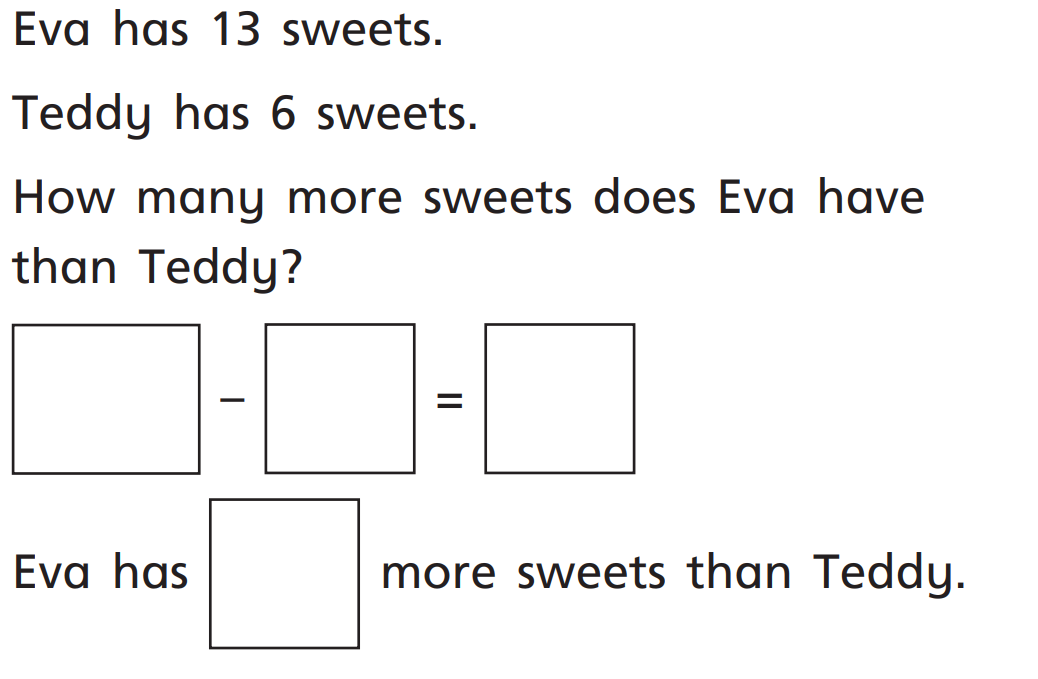 2. 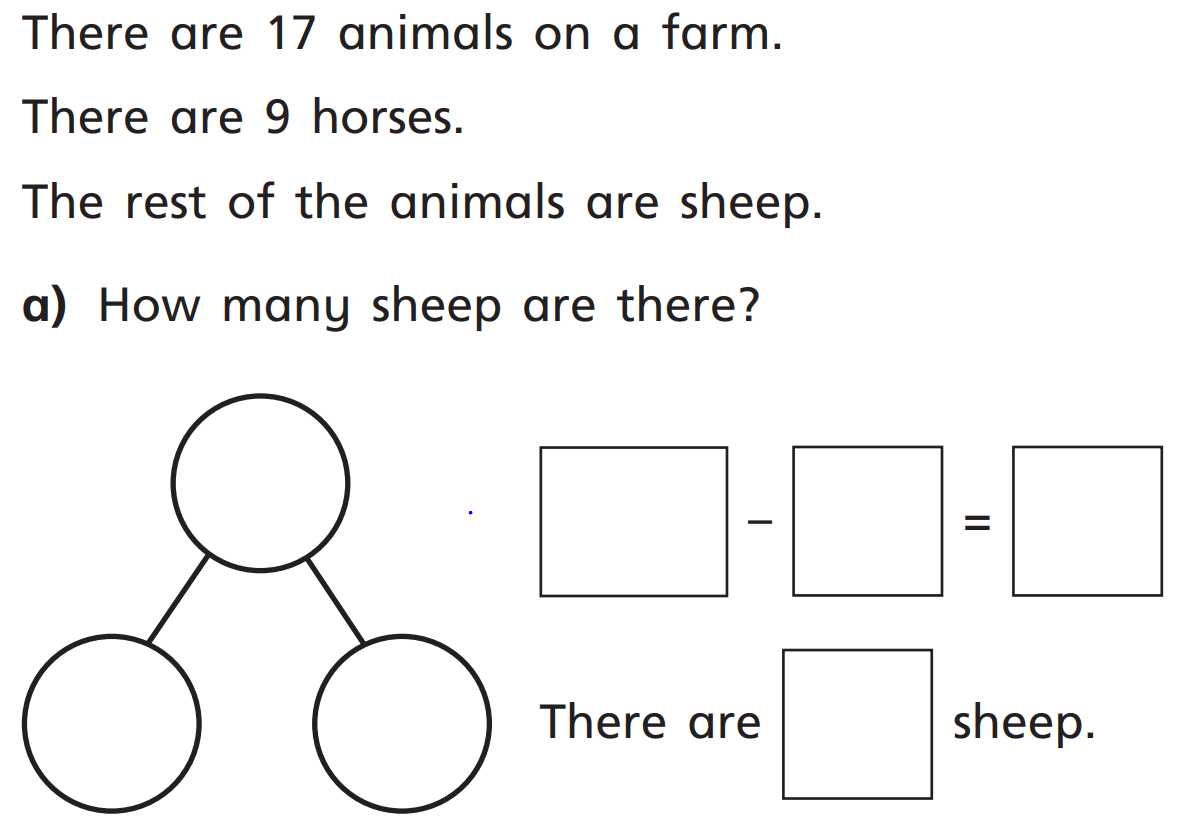 Challenge: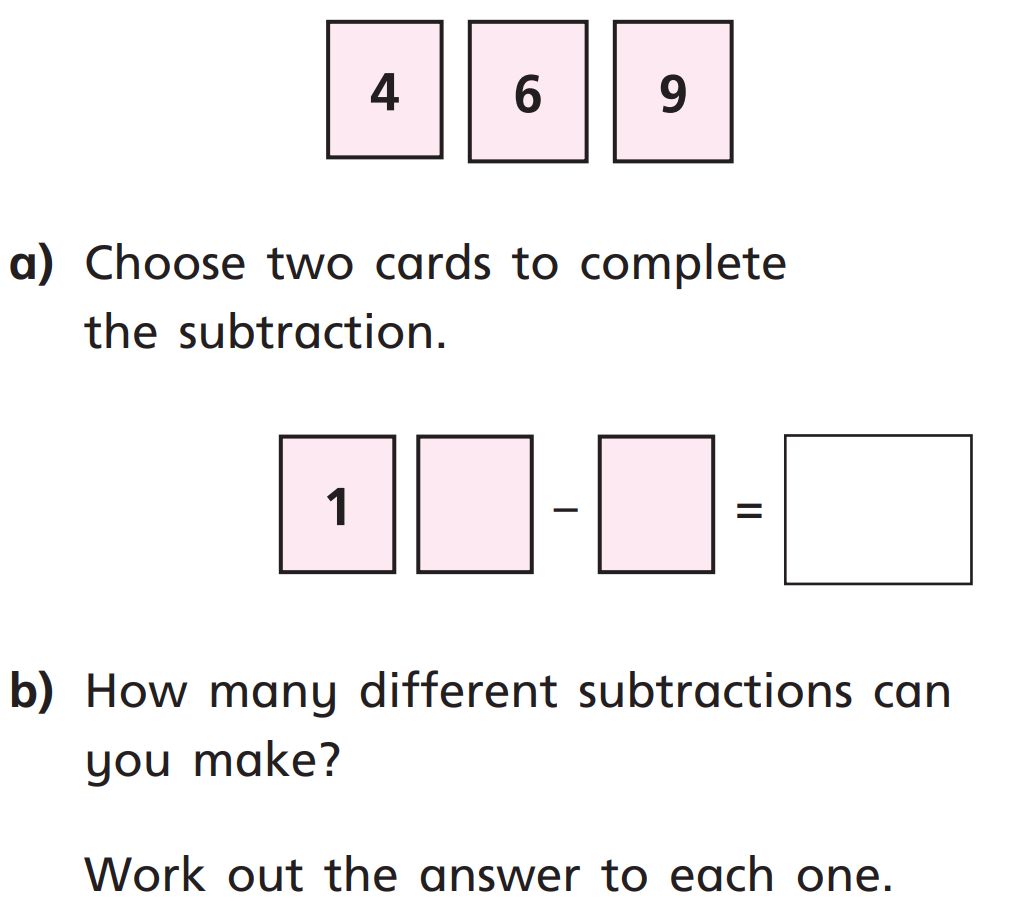 How many subtractions can you make using these cards?Year 2Today we are going to learn about doubling. Please watch this video https://vimeo.com/490420115 Remember, when we double, we are adding the same amount again.So, 3 acorns doubled.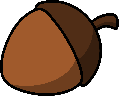 Is 3 acorns add 3 acorns. + Which makes 6 acorns.So, double 3 is 6.Activity:1. Complete the sentences: Double 2 is __________Double 5 is __________Double 7 is __________2. Double the following amounts, fill in the spaces. 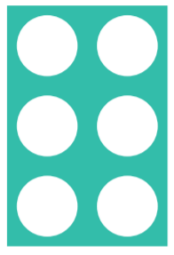 Double __________ is __________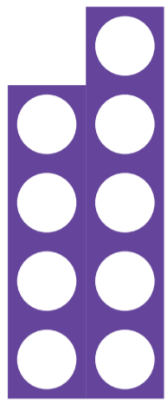 Double __________ is __________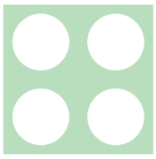 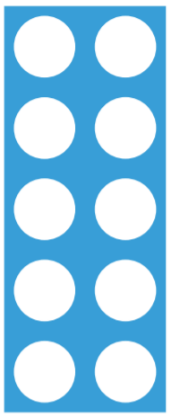 Double __________ is __________Challenge: The man could usually chop 11 trees down every day.  On Wednesday, he chopped down double his usual amount.  How many trees did he chop down on Wednesday?Please show your working. 